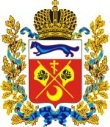 МИНИСТЕРСТВО ПРИРОДНЫХ РЕСУРСОВ, ЭКОЛОГИИ И ИМУЩЕСТВЕННЫХ ОТНОШЕНИЙ ОРЕНБУРГСКОЙ ОБЛАСТИГОСУДАРСТВЕННОЕ БЮДЖЕТНОЕ УЧРЕЖДЕНИЕ«ЦЕНТР ГОСУДАРСТВЕННОЙ КАДАСТРОВОЙ ОЦЕНКИ ОРЕНБУРГСКОЙ ОБЛАСТИ»ПОРЯДОК И СПОСОБЫ ПОДАЧИ ДЕКЛАРАЦИИ О ХАРАКТЕРИСТИКАХ ОБЪЕКТА НЕДВИЖИМОСТИПриказ Минэкономразвития РФ от 04.06.2019 № 318 «Об утверждении Порядка рассмотрения декларации о характеристиках объекта недвижимости, в том числе ее формы»     В целях сбора и обработки информации, необходимой для определения кадастровой стоимости, правообладатели объектов недвижимости вправе предоставить бюджетному учреждению декларации о характеристиках соответствующих объектов недвижимости.      Декларация подается для целей уточнения характеристик объекта недвижимости и необходима в случаях противоречивости данных.     Порядок рассмотрения декларации о характеристиках объекта недвижимости, в том числе ее форма утверждены   Приказом Минэкономразвития России от 04.06.2019 N 318.     Вся необходимая информация о приеме деклараций размещена на сайте Учреждения: http://goskadocentr.orb.ru/deklaracii.     Декларацию вправе подать:     - собственник объекта (физическое, юридическое лицо),     - уполномоченное лицо, действующее на основании доверенности от правообладателя.     Уполномоченное лицо к декларации представляет доверенность или иной подтверждающий полномочия документ.      Прием деклараций осуществляется по адресам:     460021, г.Оренбург, проезд Майский, 11      461040, г.Бузулук, ул. 1-й мкр, 30     462403, г.Орск, ул. Школьная, 13 А     График работы:     пн.-чт. с 9.00 до 18.00, пт. с 9.00 до 17.00, обеденный перерыв с 13.00 до 13.48.     Подать декларацию также можно:     - в форме электронного документа, подписанного ЭЦП, на адрес электронной почты info@gkc.orb.ru;     - почтовым отправлением с уведомлением о вручении по адресу: 460021, г.Оренбург,                         проезд Майский, 11, 4 этаж.Срок рассмотрения - в течение 50 рабочих дней с даты регистрации декларации в Учреждении.                    По имеющимся вопросам обращаться по тел. 8 (3532) 43-21-75